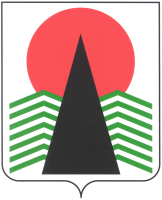 Администрация Нефтеюганского районаКомиссия по предупреждению и ликвидации чрезвычайных ситуаций и обеспечению пожарной безопасности Нефтеюганского районаПРОТОКОЛвнеочередного заседания 23.03.2020г.									   		          № 3г.НефтеюганскПрисутствовали:		Члены Комиссии по предупреждению и ликвидации чрезвычайных ситуаций и обеспечению пожарной безопасности Нефтеюганского района, приглашенные, главы городского поселения Пойковский и сельского поселения Салым (в режиме видеоконференцсвязи) (список прилагается).1. Об утверждении повестки дня и регламента заседания Комиссии по предупреждению и ликвидации чрезвычайной ситуации и обеспечению пожарной безопасности Нефтеюганского района(Г.В. Лапковская)	РЕШИЛИ:	1.1. Утвердить повестку дня и регламент Комиссии по предупреждению  и ликвидации чрезвычайных ситуаций и обеспечению пожарной безопасности Нефтеюганского района.	2. О дополнительных мерах по предупреждению завоза и распространения новой коронавирусной инфекции, на территории Нефтеюганского района. Определение на территории Нефтеюганского района помещений под развертывание временных обсерваторов (мест временной изоляции) для размещения контактных лиц, в случае выявления больного коронавирусной и другой особо опасной инфекции, требующей проведения мероприятий по санитарной охране территории Нефтеюганского района.(Ноговицына О.Р., Щербаков А.Г.)По рассматриваемому вопросу слушали Ноговицыну О.Р. – главного врача Бюджетного учреждения Ханты-Мансийского автономного округа – Югры «Нефтеюганская районная больница».По рассматриваемому вопросу выступили:Щербаков А.Г. – начальник территориального отдела Управления Федеральной службы Роспотребнадзора по Ханты-Мансийскому автономному округу – Югре в г.Нефтеюганске, Нефтеюганском районе и г.Пыть-Ях.Бочко А.А. – Глава городского поселения Пойковский.Венедиктов К.В. - заместитель директора муниципального казенного учреждения «Управления по обеспечению деятельности учреждений культуры и спорта».РЕШИЛИ:Информацию Ноговицыной О.Р. – главного врача Бюджетного учреждения Ханты-Мансийского автономного округа – Югры «Нефтеюганская районная больница», Щербакова А.Г. – начальника территориального отдела Управления Федеральной службы Роспотребнадзора по Ханты-Мансийскому автономному округу – Югре в г.Нефтеюганске, Нефтеюганском районе и г.Пыть-Ях, Бочко А.А. – Главы городского поселения Пойковский, Венедиктова К.В. - заместителя директора муниципального казенного учреждения «Управления по обеспечению деятельности учреждений культуры и спорта», принять к сведению.Департаменту имущественных отношений (Бородкина О.В.), Департаменту строительства и жилищно-коммунального комплекса Нефтеюганского района (Кошаков В.С.), комитетом по делам народов севера, охраны окружающей среды и водных ресурсов администрации Нефтеюганского района (Чокан Т.П.) во взаимодействии с главами городского и сельских поселений Нефтеюганского района, собственниками (балансодержателями) определить перечень объектов (зданий) под развертывание временных обсерваторов (мест для временной изоляции) для размещения контактных лиц в случае выявления больного 
коронавирусной и другой особо опасной инфекцией, требующей проведения 
мероприятий по санитарной охране территории Нефтеюганского района.Срок до 24.03.2020Департаменту финансов Нефтеюганского района (Московкина Л.Д.) отработать вопросы финансирования мероприятий по развертыванию временных обсерваторов (мест для временной изоляции) для размещения контактных лиц в случае выявления больного коронавирусной и другой особо опасной инфекцией, требующей проведения мероприятий по санитарной охране территории Нефтеюганского района, в том числе по вопросам выделения финансовых средств из резервного фонда Администрации Нефтеюганского района.Срок до 24.03.2020Юридическому комитету администрации Нефтеюганского района (Кошакова Н.А.) проработать вопросы правового обеспечения мероприятий по создания и развертывания временных обсерваторов (мест для временной изоляции) для размещения контактных лиц в случае выявления больного коронавирусной и другой особо опасной инфекцией, требующей проведения мероприятий по санитарной охране территории Нефтеюганского района.Срок до 24.03.2020Департаменту строительства и жилищно-коммунального комплекса Нефтеюганского района (Кошаков В.С.) совместно с транспортными предприятия, осуществляющими перевозки населения на территории Нефтеюганского района:Определить транспортные средства, выделяемые для перевозки пациентов к объектам обсервации.Предусмотреть мероприятия по санитарной обработке транспортных средств, доставляющие пациентов к объектам обсервации, в том числе по вопросам заключения договор (контрактов) с организациями, которые проводят дезинфекцию.Проработать вопросы обеспечения водителей транспортных средств средствами защиты (медицинские маски, респираторы, перчатки, защитные костюмы, очки), антисептическими и дезинфицирующими средствами. Определить наличие и потребность в данных средствах.Срок до 24.03.2020Заместителю директора муниципального казенного учреждения «Управления по обеспечению деятельности учреждений культуры и спорта» (Венедиктов К.В.):Проработать механизм закупки ватно-марлевых повязок для нужд муниципального образования у некоммерческих социально ориентированных организаций, зарегистрированных на территории муниципального образования Нефтеюганский район.Проработать вопросы стоимости услуг по дезинфекции помещений, транспортных средств, личных вещей, одежды и постельных принадлежностей.Срок до 25.03.2020   Комитету по экономической политике и предпринимательству (Шумейко И.М.) провести мониторинг ценовой информации о стоимости приобретения  контейнеров (ланч-боксов) для доставки горячих обедов.Срок до 27.03.2020Рекомендовать Главе городского поселения Пойковский (Бочко А.А.): Проработать с Директором ООО «Астория вопросы»:- о возможности развертывания на базе гостиницы «Астория»  временного обсерватора (места для временной изоляции) для размещения контактных лиц в случае выявления больного коронавирусной и другой особо опасной инфекцией, требующей проведения мероприятий по санитарной охране. - стоимости проживания граждан, организации питания, при размещении контактных лиц в случае выявления больного коронавирусной и другой особо опасной инфекцией.Срок до 24.03.2020Во взаимодействии с главным врачом БУ ХМАО-Югры «Нефтеюганская районная больница» (Ноговицына О.Р.), заместителем главного врача филиала ФГУЗ «Центр гигиены и эпидемиологии» в ХМАО-Югре в г.Нефтеюганске и Нефтеюганском района и г.Пыть-Яхе» (Нелюбина Ж.В.), отделом надзорной деятельности и профилактической работе по городам Пыть-Ях, Нефтеюганск и Нефтеюганскому району (Варлов Е.Ю), при участии Директора ООО «Астория» (либо ответственного представителя) организовать и провести обследование гостиницы «Астория», на предмет соответствия требованиям к приспосабливаемым учреждениям для изоляции и медицинского наблюдения за лицами, прибывшими из эпидемически неблагополучной территории по новой коронавирусной инфекции (письмо Федеральной службы по надзору в сфере защиты прав потребителей и благополучия человека от 11.02.2020 №02/2037-2020-32 «О направлении временных рекомендаций по организации работы обсерватора»), а также соответствия требованиям пожарной безопасности. Срок до 25.03.2020Совместно с главным врачом БУ ХМАО-Югры «Нефтеюганская районная больница» (Ноговицына О.Р.), начальника территориального отдела Управления Федеральной службы Роспотребнадзора по Ханты-Мансийскому автономному округу – Югре в г.Нефтеюганске, Нефтеюганском районе и г.Пыть-Ях, Директора ООО «Астория», комитетом по экономической политике и предпринимательству (Шумейко И.М.) составить предварительную смету расходов на развертывание обсерватора, содержание лиц (питание, проживание), соблюдение дезинфекционного режима, обеспечение средствами индивидуальной защиты и охраны объекта. Срок до 27.03.2020В целях практической реализации пункта 1.15. протокола № 2 от 19.03.2020 заседания Регионального оперативного штаба по предупреждению завоза и распространения коронавирусной инфекции на территории Ханты-Мансийского автономного округа – Югры:Департаменту образования и молодежной политики (Котова Н.В.), Департаменту Культуры и спорта (Андреевский А.Ю.), Управлению по связям с общественность (Федорова А.Н.):- определить должностных лиц (с указанием Ф.И.О., контактных телефонов, адреса электронной почты), ответственных за ежедневное направление информации о выполняемых мероприятиях и складывающейся на территории муниципального образования обстановки, в соответствии с формой мониторинга (прилагается).Списки должностных лиц, ответственных за направление информации направить в отдел социально-трудовых отношений (адрес электронной почты:          ot-nr@mail.ru) и МКУ «ЕДДС НР» (адрес электронной почты: edds@admoil.ru).Срок до 23.03.2020- обеспечить ежедневное (до 17:00 часов) предоставление в Нефтеюганский районный оперативный штаб по предотвращению завоза и распространения новой коронавирусной инфекции на территории Нефтеюганского района информации о выполняемых мероприятиях и складывающейся на территории муниципального образования обстановки, в соответствии с формой мониторинга обстановке.Срок до отмены режима повышенной готовности.Рекомендовать главному врачу БУ ХМАО-Югры «Нефтеюганская районная больница» (Ноговицына О.Р.), начальнику территориального отдела Управления Федеральной службы Роспотребнадзора по Ханты-Мансийскому автономному округу – Югре в г.Нефтеюганске, Нефтеюганском районе и г.Пыть-Ях, директору БУ ХМАО-Югры «Нефтеюганский комплексный цент социального обслуживания населения» (Елизарьева Е.М):- определить должностных лиц (с указанием Ф.И.О., контактных телефонов, адреса электронной почты), ответственных за ежедневное направление информации о выполняемых мероприятиях и складывающейся на территории муниципального образования обстановки, в соответствии с формой мониторинга (прилагается).Списки должностных лиц, ответственных за направление информации направить в отдел социально-трудовых отношений (адрес электронной почты:          ot-nr@mail.ru) и МКУ «ЕДДС НР» (адрес электронной почты: edds@admoil.ru).Срок до 23.03.2020- обеспечить ежедневное (до 17:00 часов) предоставление в Нефтеюганский районный оперативный штаб по предотвращению завоза и распространения новой коронавирусной инфекции на территории Нефтеюганского района информации о выполняемых мероприятиях и складывающейся на территории муниципального образования обстановки, в соответствии с формой мониторинга обстановке.Срок до отмены режима повышенной готовности.Начальнику муниципального казенного учреждения «Единая дежурно-диспетчерская служба Нефтеюганского района» (Московкин Е.В.):- обеспечить ежедневное (до 18:00 часов) предоставление в Центр управления кризисными ситуациями Главного управления МЧС России по Ханты-Мансийскому автономному округу - Югре информации о выполняемых мероприятиях и складывающейся на территории муниципального образования обстановки, в соответствии с формой мониторинга.Срок до отмены режима повышенной готовности.- обеспечить своевременное и оперативное доведение, поступающей через оперативно-дежурную смену МКУ «ЕДДС НР» от Центра управления кризисными ситуациями Главного управления МЧС России по Ханты-Мансийскому автономному округу - Югре информации до членов Нефтеюганский районный оперативный штаб по предотвращению завоза и распространения новой коронавирусной инфекции на территории Нефтеюганского района и других заинтересованных лицСрок по мере поступления информации.Контроль за выполнение решения возложить на Первого заместителя главы района Кудашкина С.А.Глава Нефтеюганского района,Председатель комиссии              					Г.В. ЛапковскаяСекретарь комиссии                                     	       			Т.В.ВахитоваПредседатель:Глава Нефтеюганского  районаГ.В. ЛапковскаяСекретарь:Ведущий инженеркомитета гражданской защиты населенияТ.В.Вахитова